Извещение № 22000078540000000008Прием заявокВерсия 1. Актуальная, от 18.11.2022Дата создания17.11.2022 15:58 (МСК+5)Дата публикации17.11.2022 16:16 (МСК+5)Дата изменения17.11.2022 16:16 (МСК+5)Основные сведения об извещенииВид торговПродажа (приватизация) государственного и муниципального имуществаФорма проведенияЭлектронный аукционНаименование процедурыпродажа имущества на аукционе в электронной формеЭлектронная площадкаРТС-тендерОрганизатор торговКод организации2200007854ОКФС14Публично-правовое образованиеМуниципальное образование Куйтунский районПолное наименованиеМУНИЦИПАЛЬНОЕ КАЗЕННОЕ УЧРЕЖДЕНИЕ "КОМИТЕТ ПО УПРАВЛЕНИЮ МУНИЦИПАЛЬНЫМ ИМУЩЕСТВОМ И ГРАДОСТРОИТЕЛЬСТВУ АДМИНИСТРАЦИИ МУНИЦИПАЛЬНОГО ОБРАЗОВАНИЯ КУЙТУНСКИЙ РАЙОН"ИНН3814009128КПП381401001ОГРН1053814001790Юридический адрес665302, ОБЛ. ИРКУТСКАЯ,Р-Н Куйтунский,РП. Куйтун,УЛ. КАРЛА МАРКСА д. Д. 18, кв. ОФИС 1Фактический/почтовый адрес665302, ОБЛ. ИРКУТСКАЯ,Р-Н Куйтунский,РП. Куйтун,УЛ. КАРЛА МАРКСА д. Д. 18, кв. ОФИС 1Контактное лицоАфанасьева Дарья ВасильевнаТелефон83953651973Адрес электронной почтыkumi_kuitun@mail.ruСведения о правообладателе/инициаторе торговОрганизатор торгов является правообладателем имуществаКод организации2200007854ОКФС14Публично-правовое образованиеМуниципальное образование Куйтунский районПолное наименованиеМУНИЦИПАЛЬНОЕ КАЗЕННОЕ УЧРЕЖДЕНИЕ "КОМИТЕТ ПО УПРАВЛЕНИЮ МУНИЦИПАЛЬНЫМ ИМУЩЕСТВОМ И ГРАДОСТРОИТЕЛЬСТВУ АДМИНИСТРАЦИИ МУНИЦИПАЛЬНОГО ОБРАЗОВАНИЯ КУЙТУНСКИЙ РАЙОН"ИНН3814009128КПП381401001ОГРН1053814001790Юридический адрес665302, ОБЛ. ИРКУТСКАЯ,Р-Н Куйтунский,РП. Куйтун,УЛ. КАРЛА МАРКСА д. Д. 18, кв. ОФИС 1Фактический/почтовый адрес665302, ОБЛ. ИРКУТСКАЯ,Р-Н Куйтунский,РП. Куйтун,УЛ. КАРЛА МАРКСА д. Д. 18, кв. ОФИС 1Информация о лотахСВЕРНУТЬ ВСЕ ЛОТЫЛот 11.Сооружения электроэнергетики ВЛ-04кВ–6,8км с ТП10/0,4кВ(3 шт.)п.Майский 38:10:000000:1914 с зем-ми уч-ми 38:10:070802:1291, 38:10:070101:282. 2.Сооружения электроэнергетики ВЛ-04кВ–3,0км с ТП10/0,4кВ пждст.Мингатуй 38:10:000000:1916 с зем-ным уч. 38:10:071001:190. 3.Сооружения электроэнергетики ВЛ-04кВ–5,0км с ТП10/0,4кВ с.Панагино 38:10:000000:1915 4.Сооружения ПС 35/10кВ2*1000кВА с.Тельба 38:10:000000:1908 5.Сооружения электроэнергетики ВЛ-35кВ–37 км Усть-Када-Панагино 38:10:000000:1909Основная информацияОснование (наименование государственного органа, органа местного самоуправления, принявших решение о приватизации и реквизиты решения)Дума муниципального образования Куйтунский районПредмет торгов (наименование лота)1.Сооружения электроэнергетики ВЛ-04кВ–6,8км с ТП10/0,4кВ(3 шт.)п.Майский 38:10:000000:1914 с зем-ми уч-ми 38:10:070802:1291, 38:10:070101:282. 2.Сооружения электроэнергетики ВЛ-04кВ–3,0км с ТП10/0,4кВ пждст.Мингатуй 38:10:000000:1916 с зем-ным уч. 38:10:071001:190. 3.Сооружения электроэнергетики ВЛ-04кВ–5,0км с ТП10/0,4кВ с.Панагино 38:10:000000:1915 4.Сооружения ПС 35/10кВ2*1000кВА с.Тельба 38:10:000000:1908 5.Сооружения электроэнергетики ВЛ-35кВ–37 км Усть-Када-Панагино 38:10:000000:1909Описание лота1. Сооружения электроэнергетики, наименование: ВЛ-04 кВ – 6,8 км с ТП 10//0,4 кВ (3 шт.), протяженность 3459 м, КН: 38:10:000000:1914 с земельными участками с КН 38:10:070802:1291, 38:10:070101:282 РФ, Иркутская область, Куйтунский район, п. Майский.2. Сооружения электроэнергетики, наименование: ВЛ-04 кВ – 3,0 км с ТП 10/0,4 кВ, протяженность 2069 м, КН: 38:10:000000:1916 с земельным участком с КН: 38:10:071001:190 РФ, Иркутская область, Куйтунский район, п.жд ст. Мингатуй.3. Сооружения электроэнергетики, наименование: ВЛ-04 кВ – 5,0 км с ТП 10/0,4 кВ, протяженность 4932 м, КН: 38:10:000000:1915 РФ, Иркутская область, Куйтунский район, с. Панагино.4. Сооружения коммунального хозяйства, наименование: ПС 35/10кВ2*1000кВА, площадь застройки 790 кв.м, КН: 38:10:000000:1908 Иркутская область, Куйтунский район, с. Тельба 5.Сооружения электроэнергетики, наименование: ВЛ-35кВ–37 протяженность 37218 м, КН: 38:10:000000:1909 Иркутская область, Куйтунский район, с. Усть-Када - п. ТельбаИзвещение на электронной площадке (ссылка)Сведения о предыдущих извещениях (сообщениях)Начальная цена13 091 953,29 ₽ Шаг аукциона654 597,66 ₽ Размер задатка2 618 390,66 ₽ Реквизиты счета для перечисления задаткаПолучательООО "РТС-тендер" ИНН7710357167 КПП773001001 Наименование банка получателяФилиал "Корпоративный" ПАО "Совкомбанк" Расчетный счет (казначейский счет)40702810512030016362 Лицевой счет— БИК044525360 Корреспондентский счет (ЕКС)30101810445250000360 Назначение платежаВнесение гарантийного обеспечения по Соглашению о внесении гарантийного обеспечения, № аналитического счета _____________. Без НДС. Срок и порядок внесения задаткап. 10 информационного сообщения Субъект местонахождения имуществаИркутская областьМестонахождение имуществаКуйтунский районКатегория объектаЗданияФорма собственностиМуниципальная собственностьПорядок ознакомления с имуществом, иной информациейп. 16 информационного сообщения Обременения, ограниченияп. 26 информационного сообщения Срок заключения договораВ течение 5 рабочих дней, с даты подведения итогов аукциона, с победителем заключается договор купли-продажи - Изображения лота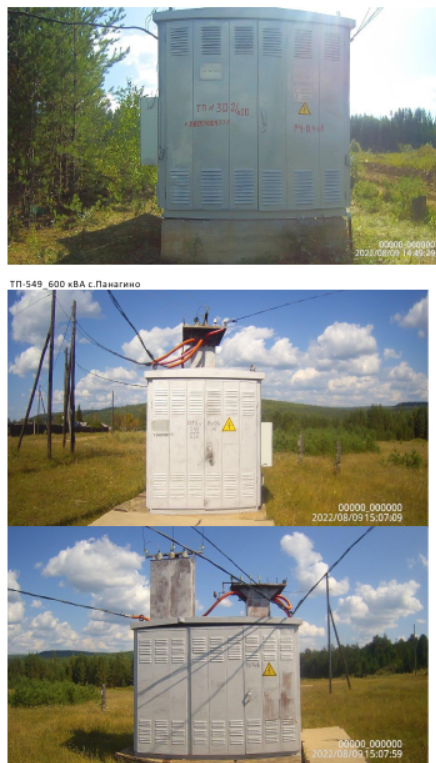 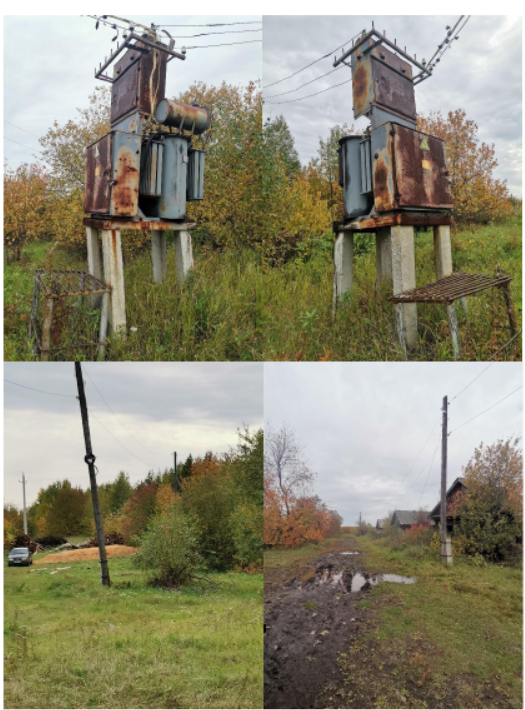 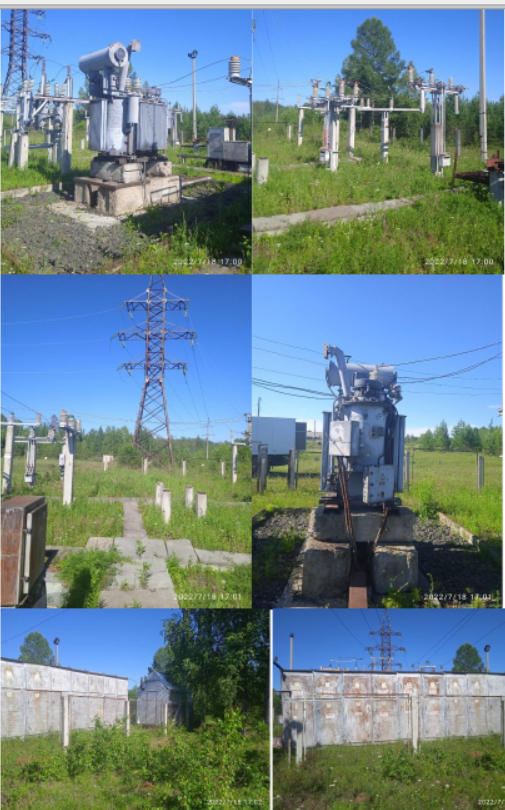 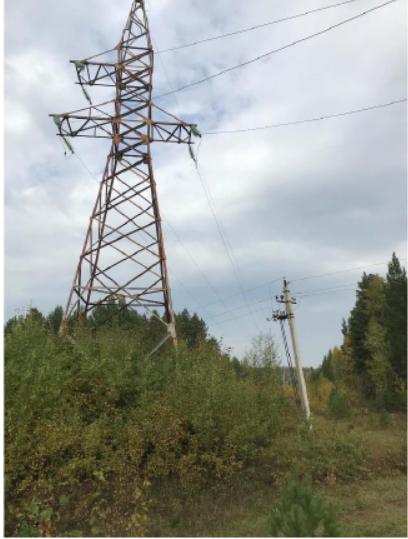 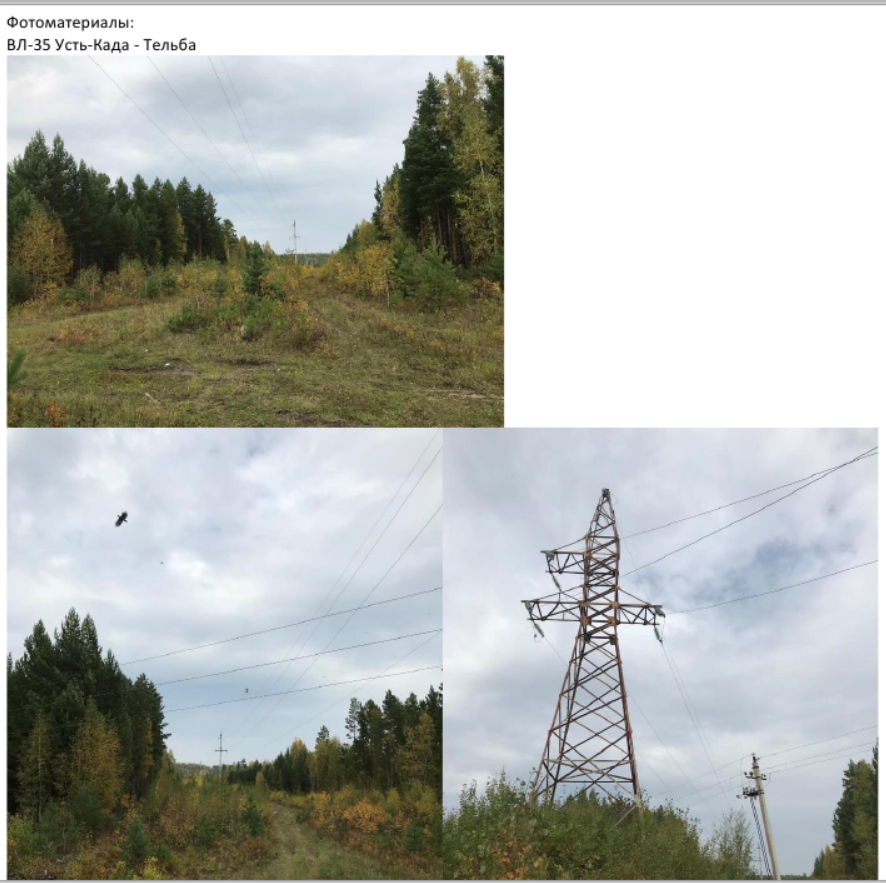 Документы лотаРаспоряжение о проведении открытого аукциона в электронной форме от 16.11.2022 № 33.doc79.00 Кб17.11.2022Документация лотаИнформационное сообщение о проведении продажи муниципального имущества на аукционе в электронной форме ВЛ.docx78.70 Кб17.11.2022ИзвещениеОценка 62-2022 Куйтун Электросетевой комплекс.pdf44.79 Мб17.11.2022Документация лотаРешение думы 218 от 29.03.2022 прогнозный план приватизации на 2022.doc188.00 Кб17.11.2022Решение об условиях приватизацииТребования к заявкамТребования к участникамп. п. 13, 18 информационного соообщения Перечень документовп. 14 информационного сообщения Требования к документамп. 14 информационного сообщения Ограничения участия отдельных категорий физ. и юр. лицп. 18 информационного сообщения Условия проведения процедурыДата и время начала подачи заявок18.11.2022 09:00 (МСК+5)Дата и время окончания подачи заявок18.12.2022 17:00 (МСК+5)Порядок подачи заявокп. 13 информационного сообщенияДата рассмотрения заявок19.12.2022Дата и время начала проведения аукциона21.12.2022 11:00 (МСК+5)Порядок определения победителейПобедителем признается участник, предложивший наиболее высокую цену имущества Место и срок подведения итоговАукцион в электронной форме состоится 21.12.2022 в 11 час. 00 мин. по местному времени. Место проведения электронного аукциона: электронная площадка: Общество с ограниченной ответственностью «РТС-тендер» (ООО «РТС-тендер») (https://www. rts-tender.ru/) 